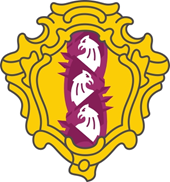 МЕСТНАЯ АДМИНИСТРАЦИЯВНУТРИГОРОДСКОГО МУНИЦИПАЛЬНОГО ОБРАЗОВАНИЯ     САНКТ-ПЕТЕРБУРГАМУНИЦИПАЛЬНЫЙ ОКРУГ ДВОРЦОВЫЙ ОКРУГПОСТАНОВЛЕНИЕ01.09.2023											   № 88Об условиях приватизации движимого имущества, находящегося в собственности местной администрации внутригородского муниципального образования Санкт-Петербурга муниципальный округ Дворцовый округВ соответствии с Гражданским кодексом Российской Федерации, Федеральным законом РФ от 06.10.2003 № 131-ФЗ «Об общих принципах организации местного самоуправления в Российской Федерации», Федеральным законом от 21.12.2001               № 178-ФЗ «О приватизации государственного и муниципального имущества», постановлением Правительства РФ от 27 августа 2012 г. № 860 «Об организации и проведении продажи государственного или муниципального имущества в электронной форме», решением Муниципального Совета внутригородского муниципального образования  Санкт-Петербурга муниципальный округ Дворцовый округ от 20.07.2023     № 158 «О приватизации движимого имущества местной администрации внутригородского муниципального образования Санкт-Петербурга муниципальный округ Дворцовый округ», рассмотрев Отчет № 6902-А об оценке рыночной стоимости автомобиля NISSAN X-TRAIL идентификационный номер (VIN) Z8NTBNT32ES003337, государственный регистрационный знак В749ХМ178, составленный независимым оценщиком имущества ООО «Единый центр оценки и экспертиз», от 19 июня 2023 года, постановляю:1. Осуществить приватизацию муниципального имущества: автомобиль NISSAN X-TRAIL идентификационный номер (VIN) Z8NTBNT32ES003337, государственный регистрационный знак В749ХМ178, тип ТС – легковой универсал, категория ТС – В, шасси (рама) № - отсутствует, кузов (кабина, прицеп) № – Z8NTBNT32ES003337,         цвет – серебристый, мощность двигателя, кВт/л.c. 125.77/171, экологический               класс – пятый, технически допустимая max масса, кг – 2070, свидетельство о регистрации ТС – 9915 474538 от 18.09.2019, паспорт транспортного средства – 78 ОМ 212981 от 02.03.2015 (далее – муниципальное имущество).2. Определить:2.1. Способ приватизации муниципального имущества: электронный аукцион с открытой формой подачи предложений о цене имущества на  универсальной торговой платформе АО «Сбербанк-АСТ».2.2. Начальную цену продажи муниципального имущества установить на основании отчета независимого оценщика (Отчет № 6902-А об оценке рыночной стоимости автомобиля NISSAN X-TRAIL идентификационный номер (VIN) Z8NTBNT32ES003337, государственный регистрационный знак В749ХМ178, составленный независимым оценщиком имущества ООО «Единый центр оценки и экспертиз», от 19 июня 2023 года) – 1706000 (Один миллион семьсот шесть тысяч рублей 00 копеек) в том числе НДС.2.3. Задаток для участия в аукционе установить в размере 10% начальной цены – 170600,00 (сто семьдесят тысяч шестьсот рублей 00 копеек).2.4. «Шаг аукциона» установить в размере 2 % начальной цены 34120,00 (тридцать четыре тысячи сто двадцать рублей 00 копеек).3. Комиссии местной администрации МО МО Дворцовый округ по проведению торгов по приватизации муниципального имущества организовать продажу муниципального имущества в соответствии с п. 2 настоящего постановления и действующим законодательством РФ.4. Муниципальное имущество после заключения договора купли-продажи и подписания акта приема-передачи исключить из реестра муниципального имущества МО МО Дворцовый округ.5. Разместить информационное сообщение о проведении электронного аукциона с открытой формой подачи предложений о цене имущества (Приложение №1 к настоящему постановлению) на официальном сайте Российской Федерации в сети «Интернет» для размещения информации о проведении торгов www.torgi.gov.ru, на официальном сайте МО МО Дворцовый округ: https://dvortsovy.spb.ru, на универсальной торговой платформе АО «Сбербанк-АСТ» https://utp.sberbank-ast.ru. 6. Настоящее постановление вступает в силу со дня его принятия.7. Контроль за исполнением настоящего постановления оставляю за собой.И.о. главы местной администрации                                                        А.Ю. СкорописовПриложение № 1к Постановлению МА МО МО Дворцовый округот 01.09.2023 № 88Информационное сообщениеМестная администрация внутригородского муниципального образования         Санкт-Петербурга муниципальный округ Дворцовый округ (далее – местная администрация) извещает о проведении аукциона в электронной форме (далее – аукцион) по продаже транспортного средства (далее – имущество), закрепленного на праве собственности за местной администрацией. 1. Общие положения.Основание проведение аукциона: Гражданский кодекс Российской Федерации (часть первая) от 30.11.1994 № 51-ФЗ; Федеральный закон от 21.12.2001 № 178-ФЗ «О приватизации государственного и муниципального имущества» (далее – Федеральный закон);Постановление Правительства Российской Федерации от 27.08.2012 № 860 «Об организации и проведении продажи государственного или муниципального имущества в электронной форме»;Решение Муниципального Совета внутригородского муниципального образования Санкт-Петербурга муниципальный округ Дворцовый округ от 26.12.2022 № 148 «О планируемой приватизации муниципального имущества в 2023 году»;Решение Муниципального Совета внутригородского муниципального образования Санкт-Петербурга муниципальный округ Дворцовый округ от 20.07.2023 № 158 «О приватизации движимого имущества  внутригородского муниципального образования Санкт-Петербурга муниципальный округ Дворцовый округ».Форма торгов (способ приватизации) – электронный аукцион с открытой формой подачи предложений о цене имущества (далее – аукцион).Собственник выставляемого на продажу имущества – местная администрация внутригородского муниципального образования Санкт-Петербурга муниципальный округ Дворцовый округ.Продавец/организатор аукциона – местная администрация внутригородского муниципального образования Санкт-Петербурга муниципальный округ Дворцовый округ.Место нахождения Организатора торгов (Продавца)/Почтовый адрес: 191186,                       г. Санкт-Петербург, ул. Большая Конюшенная, д.14, Телефон: 8 (812) 571-86-23Официальная почта: info@dvortsovy.spb.ruКонтактная информация: Обращения от потенциальных участников аукциона принимаются в рабочие дни с понедельника по четверг с 09:15 до 18:00 часов (МСК), пятница с 09:30 до 17:00 часов (МСК), перерыв на обед с 13:00 до 14:00 часов (МСК). Осмотр имущества: - 191186, г. Санкт-Петербург, ул. Большая Конюшенная, д.14. Осмотр имущества осуществляется по предварительной записи по месту нахождения имущества: в рабочие дни с понедельника по четверг с 09:15 до 18:00 часов (мск), пятница с 09:30 до 17:00 часов (мск), перерыв на обед с 13:00 до 14:00 часов (мск). (Образец заявки на осмотр – Приложение № 3 к настоящему информационному сообщению).Аукцион проводится: на универсальной торговой платформе АО «Сбербанк-АСТ» (торговая секция «Приватизация, аренда и продажа прав»), адрес в сети Интернет: http://utp.sberbank-ast.ru , в соответствии с требованиями статьи 18 и статьи 32.1 Федерального закона от 21.12.2001 № 178-ФЗ «О приватизации государственного и муниципального имущества»              (далее - Федеральный закон), Положения об организации продажи государственного или муниципального имущества в электронной форме, утвержденного постановлением Правительства Российской Федерации от 27 августа 2012 года № 860, Регламента универсальной торговой платформы АО «Сбербанк-АСТ» (далее – электронная площадка) в новой редакции.Инструкция по работе в торговой секции «Приватизация, аренда
и продажа прав») электронной площадки размещена по адресу:       https://utp.sberbank-ast.ru/AP/Notice/652/Instructions. Документооборот между претендентами, участниками, организатором и продавцом осуществляется через электронную площадку в форме электронных документов либо электронных образов документов (документов на бумажном носителе, преобразованных в электронно-цифровую форму путем сканирования с сохранением их реквизитов), заверенных электронной подписью продавца, претендента или участника, либо лица, имеющего право действовать от имени соответственно продавца, претендента или участника. Наличие электронной подписи означает, что документы и сведения, поданные в форме электронных документов, направлены от имени соответственно Претендента, Участника, Продавца (Организатора) и отправитель несет ответственность за подлинность и достоверность таких документов и сведений.Для организации электронного документооборота претендент должен получить электронную подпись. На электронной площадке http://utp.sberbank-ast.ru принимаются и признаются электронные подписи, изданные доверенными удостоверяющими центрами. Список доверенных удостоверяющих центров публикуется в открытой для доступа неограниченного круга лиц части электронной площадки (далее – открытая часть электронной площадки). К участию в аукционе допускаются: физические и юридические лица, признаваемые покупателями в соответствии со статьей 5 Федерального закона от 21.12.2001   № 178-ФЗ «О приватизации государственного и муниципального имущества», Положением об организации продажи государственного или муниципального имущества в электронной форме, утвержденного постановлением  Правительства Российской Федерации от 27 августа 2012 года № 860, своевременно подавшие заявку на участие в аукционе, представившие надлежащим образом оформленные документы в соответствии с перечнем, установленным в настоящем информационном сообщении, и обеспечившие поступление на счет Оператора Универсальной Торговой Платформы (далее - УТП), указанный в информационном сообщении, установленной суммы задатка в порядке и сроки, предусмотренные настоящим информационным сообщением.Заявка подается путем заполнения ее электронной формы, размещенной в открытой для доступа неограниченного круга лиц части электронной площадки, с приложением электронных образцов документов, предусмотренных Федеральным законом.2. Сведения об объекте приватизации.Автомобиль NISSAN X-TRAIL идентификационный номер (VIN) Z8NTBNT32ES003337, государственный регистрационный знак В749ХМ178, тип          ТС – легковой универсал, категория ТС – В, шасси (рама) № - отсутствует, кузов (кабина, прицеп) № – Z8NTBNT32ES003337, цвет – серебристый, мощность двигателя, кВт/л.c. 125.77/171, экологический класс – пятый, технически допустимая max масса, кг – 2070, свидетельство о регистрации ТС – 9915 474538 от 18.09.2019, паспорт транспортного средства – 78 ОМ 212981 от 02.03.2015. АКПП (вариатор). Пробег – 125258 км. Фотоматериалы Имущества (Приложение №4 к настоящему информационному сообщению).Начальная цена (в том числе НДС) – 1706000 (Один миллион семьсот шесть тысяч рублей 00 копеек).Задаток (10%) – 170600,00 (сто семьдесят тысяч шестьсот рублей 00 копеек).Шаг аукциона (2%) – 34120,00 (тридцать четыре тысячи сто двадцать рублей 00 копеек).Сведения о предыдущих торгах по продаже такого имущества, объявленных в течение года, предшествующего его продаже, и об итогах торгов по продаже такого имущества: торги не проводились.Обременения приватизируемого муниципального имущества: обременений не имеется. 3. Сроки, время подачи заявок, проведения аукциона, подведения итогов аукциона.Дата и время начала приема заявок на участие в аукционе – 05.09.2023 в 10:00 (МСК).Дата и время окончания приема заявок на участие в аукционе – 30.09.2023 в 10:00 (МСК).Дата признания прецедентов участниками аукциона -  05.10.2023.Проведение аукциона (дата и время начала приема предложений от участников аукциона) – 06.10.2023 в 10:00 (МСК).Место проведения аукциона: электронная площадка – универсальная торговая платформа АО «Сбербанк-АСТ», на сайте http://utp.sberbank-ast.ru в сети Интернет (торговая секция «Приватизация, аренда и продажа прав»).4. Порядок регистрации на электронной площадке.Для обеспечения доступа к участию в аукционе физическим и юридическим лицам, желающим приобрести государственное или муниципальное имущество                      (далее – претендентам) необходимо пройти процедуру регистрации на электронной площадке.Регистрации на электронной площадке подлежат претенденты, ранее
незарегистрированные на электронной площадке.Регистрация на электронной площадке проводится в соответствии с регламентом торговой секции «Приватизация, аренда и продажа прав» универсальной торговой платформы АО «Сбербанк – АСТ».  Инструкция по регистрации на УТП и в ТС «Приватизация, аренда и продажа прав» с электронной подписью для претендентов (участников) расположена по ссылке: https://utp.sberbank-ast.ru/AP/Notice/652/Instructions. 5.        Порядок подачи заявки на участие в аукционе.Для участия в аукционе Претенденты подают заявку путем заполнения
ее электронной формы, размещенной в открытой части электронной площадки,
с приложением электронных образов следующих документов, (образец заявки приведен
в Приложении № 1 к настоящему информационному сообщению):Юридические лица:- заверенные копии учредительных документов;- документ, содержащий сведения о доле Российской Федерации, субъекта Российской Федерации или муниципального образования в уставном капитале юридического лица (реестр владельцев акций либо выписка из него или заверенное печатью юридического лица (при наличии печати) и подписанное его руководителем письмо);- документ, который подтверждает полномочия руководителя юридического лица на осуществление действий от имени юридического лица (копия решения о назначении этого лица или о его избрании) и в соответствии с которым руководитель юридического лица обладает правом действовать от имени юридического лица без доверенности;Физические лица предъявляют документ, удостоверяющий личность, или представляют копии всех его листов.В случае, если от имени претендента действует его представитель по доверенности, к заявке должна быть приложена доверенность на осуществление действий от имени претендента, оформленная в установленном порядке, или нотариально заверенная копия такой доверенности. В случае, если доверенность на осуществление действий от имени претендента подписана лицом, уполномоченным руководителем юридического лица, заявка должна содержать также документ, подтверждающий полномочия этого лица.- платежный документ с отметкой банка плательщика об исполнении для подтверждения перечисления претендентом установленного задатка в счет обеспечения оплаты приобретаемого на аукционе имущества.Представленные иностранными юридическими или физическими лицами документы должны быть легализованы на территории Российской Федерации и иметь надлежащим образом заверенный перевод на русский язык. Указанные документы (в том числе копии документов) в части их оформления, заверения и содержания должны соответствовать требованиям законодательства Российской Федерации и настоящего информационного сообщения. Заявка с прилагаемыми к ней документами должна быть подписана Претендентом
или его представителем электронной цифровой подписью в формате, предусмотренном Регламентом электронной площадки. Одно лицо может подать только одну заявку по каждому лоту.Заявки подаются на электронную площадку, начиная с даты и времени начала приема заявок до даты и времени окончания приема заявок, указанных в информационном сообщении.Заявки с прилагаемыми к ним документами, поданные с нарушением установленного срока, а также заявки с незаполненными полями, на электронной площадке не регистрируются программными средствами.При приеме заявок от претендентов Оператор обеспечивает конфиденциальность данных о претендентах, за исключением случая направления электронных документов продавцу; обеспечивает конфиденциальность сведений о поступивших заявках и прилагаемых к ним документах, а также сведений о лицах, подавших заявки, за исключением случаев доступа продавца к заявкам и документам, до момента размещения на электронной площадке информации об итогах приема заявок (определения участников). В течение одного часа со времени поступления заявки Оператор сообщает претенденту о ее поступлении путем направления уведомления с приложением электронных копий зарегистрированной заявки и прилагаемых к ней документов.До признания претендента участником аукциона он имеет право отозвать зарегистрированную заявку путем направления уведомления об отзыве заявки на электронную площадку.В случае отзыва претендентом заявки в установленном порядке, уведомление об отзыве заявки вместе с заявкой в течение одного часа поступает в «личный кабинет» продавца, о чем претенденту направляется соответствующее уведомление. Поступивший от претендента задаток подлежит возврату в течение 5 календарных дней со дня поступления уведомления об отзыве заявки. В случае отзыва претендентом заявки позднее даты окончания приема заявок задаток возвращается в порядке, установленном для участников аукциона.Подача заявки осуществляется только посредством интерфейса электронной площадки http://utp.sberbank-ast.ru (торговая секция «Приватизация, аренда и продажа прав») из личного кабинета претендента.Типовая форма заявки на участие в электронном аукционе размещена на официальном сайте Российской Федерации в сети «Интернет» для размещения информации о проведении торгов, определенном Правительством Российской Федерации: http://torgi.gov.ru/, на официальном сайте внутригородского муниципального образования Санкт-Петербурга муниципальный округ Дворцовый округ: https://dvortsovy.spb.ru, на электронной площадке АО «Сбербанк-АСТ»: http://utp.sberbank-ast.ru.Любое лицо независимо от регистрации на электронной площадке вправе направить на электронный адрес оператора электронной площадки, указанный в информационном сообщении о проведении продажи имущества, запрос о разъяснении размещенной информации.Такой запрос в режиме реального времени направляется в «личный кабинет» продавца для рассмотрения при условии, что запрос поступил продавцу не позднее 5 рабочих дней до окончания подачи заявок.В течение 2 рабочих дней со дня поступления запроса продавец предоставляет оператору электронной площадки для размещения в открытом доступе разъяснение с указанием предмета запроса, но без указания лица, от которого поступил запрос.Продавец вправе:- отказаться от проведения аукциона в любое время, но не позднее, чем за три дня до наступления даты его проведения.При этом задатки возвращаются участникам, за исключением победителя или лица, признанного единственным участником аукциона, - в течение 5 календарных дней со дня подведения итогов продажи имущества.- принять решение о внесении изменений в информационное сообщение и (или) документацию об аукционе не позднее, чем за 3 (три) дня до даты окончания срока подачи заявок на участие в аукционе.При этом изменения, внесенные в информационное сообщение и (или) документацию об аукционе, размещаются на официальных сайтах торгов в срок не позднее окончания рабочего дня, следующего за датой принятия решения о внесении указанных изменений.При внесении изменений срок подачи заявок на участие в аукционе продлевается таким образом, чтобы с даты размещения на официальных сайтах торгов внесенных изменений до даты окончания подачи заявок на участие в аукционе составлял не менее 30 (тридцати) дней. При этом Продавец не несет ответственность в случае, если Претендент не ознакомился с изменениями, внесенными в информационное сообщение и (или) документацию об аукционе, размещенными надлежащим образом.6. Размер задатка, срок и порядок его внесения, необходимые реквизиты счетов и порядок возврата задатка.Информационное сообщение о проведении аукциона по продаже имущества и условиях его проведения являются условиями публичной оферты в соответствии со статьей 437 Гражданского кодекса Российской Федерации. Подача Претендентом заявки и перечисление задатка на счет являются акцептом такой оферты, и договор о задатке считается заключенным в установленном порядке.Для участия в аукционе Претенденты перечисляют задаток в размере 170600,00 (сто семьдесят тысяч шестьсот) рублей 00 копеек (10 % начальной цены продажи имущества) в счет обеспечения оплаты приобретаемого имущества. Перечисление задатка для участия в аукционе и возврат задатка осуществляются с учетом особенностей, установленных регламентом электронной площадки http://utp.sberbank-ast.ru.Задаток перечисляется на реквизиты оператора электронной площадки (https://utp.sberbank-ast.ru/Main/Notice/697/Requisites).Реквизиты банковского счета:ПОЛУЧАТЕЛЬ:Наименование: АО "Сбербанк-АСТ"
ИНН: 7707308480
КПП: 770401001
Расчетный счет: 40702810300020038047БАНК ПОЛУЧАТЕЛЯ:Наименование банка: ПАО "СБЕРБАНК РОССИИ" Г. МОСКВА
БИК: 044525225
Корреспондентский счет: 30101810400000000225Назначение платежа – задаток для участия в аукционе МА МО МО Дворцовый округ.Порядок возврата задатка:Лицам, перечислившим задаток для участия в аукционе, денежные средства возвращаются в следующем порядке:- участникам, за исключением победителя или лица, признанного единственным участником аукциона, - в течение 5 календарных дней со дня подведения итогов продажи имущества;- претендентам, не допущенным к участию в продаже имущества, - в течение 5 календарных дней со дня подписания протокола о признании претендентов участниками;- в случае отзыва претендентом в установленном порядке заявки до даты окончания приема заявок поступивший от претендента задаток подлежит возврату в срок не позднее чем 5 (пять) дней со дня поступления уведомления об отзыве заявки. В случае отзыва претендентом заявки позднее даты окончания приема заявок задаток возвращается в порядке, установленном для участников аукциона.Задаток, перечисленный победителем аукциона, засчитывается в счет оплаты приобретаемого имущества (в сумму платежа по договору купли-продажи).При уклонении или отказе победителя аукциона от заключения в установленный срок договора купли-продажи имущества задаток ему не возвращается, и он утрачивает право на заключение указанного договора.7. Порядок ознакомления с документацией и информацией об имуществе, условиями договора купли-продажи.Информационное сообщение о проведении аукциона размещается на официальном сайте Российской Федерации в сети «Интернет» для размещения информации о проведении торгов, определенном Правительством Российской Федерации: http://torgi.gov.ru/, на официальном сайте внутригородского муниципального образования Санкт-Петербурга муниципальный округ Дворцовый округ:  https://dvortsovy.spb.ru/, на электронной площадке АО «Сбербанк-АСТ»: http://utp.sberbank-ast.ru.Любое лицо независимо от регистрации на электронной площадке вправе направить на электронный адрес оператора электронной площадки, указанный в информационном сообщении о проведении продажи имущества, запрос о разъяснении размещенной информации.Такой запрос в режиме реального времени направляется в «личный кабинет» продавца для рассмотрения при условии, что запрос поступил продавцу не позднее 5 рабочих дней до окончания подачи заявок.В течение 2 рабочих дней со дня поступления запроса продавец предоставляет оператору электронной площадки для размещения в открытом доступе разъяснение с указанием предмета запроса, но без указания лица, от которого поступил запрос.Любое лицо, независимо от регистрации на электронной площадке, со дня начала приема заявок вправе осмотреть выставленные на продажу объекты.Ознакомиться с иной информацией, условиями договора купли-продажи муниципального имущества, задать интересующие вопросы можно по адресу: 191186,      г. Санкт-Петербург, ул. Большая Конюшенная, д. 14 в рабочие дни с понедельника по четверг с 09:15 до 18:00 часов (МСК), пятница с 09:30 до 17:00 часов (МСК), перерыв на обед с 13:00 до 14:00 часов (МСК). Произвести осмотр автомобиля можно по адресу: 191186, г. Санкт-Петербург,       ул. Большая Конюшенная, д. 14 , в рабочие дни с понедельника по четверг с 09:15 до 18:00 часов (МСК), пятница с 09:30 до 17:00 часов (МСК), перерыв на обед с 13:00 до 14:00 часов (МСК). Для осмотра имущества необходимо предварительно позвонить по телефону: +7(967) 591-94-88, контактное лицо – Постникова Карина Дмитриевна.  По иным  вопросам, касающихся проведения аукциона  необходимо также обращаться по телефону: +7(967) 591-94-88, контактное лицо – Постникова Карина Дмитриевна.  8. Ограничения участия отдельных категорий физических лиц и юридических лиц в приватизации муниципального имущества.Покупателями государственного и муниципального имущества могут быть любые физические и юридические лица, за исключением:- государственных и муниципальных унитарных предприятий, государственных и муниципальных учреждений;- юридических лиц, в уставном капитале которых доля Российской Федерации, субъектов Российской Федерации и муниципальных образований превышает 25 процентов, кроме случаев, предусмотренных статьей 25 настоящего Федерального закона;- юридических лиц, местом регистрации которых является государство или территория, включенные в утверждаемый Министерством финансов Российской Федерации перечень государств и территорий, предоставляющих льготный налоговый режим налогообложения и (или) не предусматривающих раскрытия и предоставления информации при проведении финансовых операций (офшорные зоны), и которые не осуществляют раскрытие и предоставление информации о своих выгодоприобретателях, бенефициарных владельцах и контролирующих лицах в порядке, установленном Правительством Российской Федерации;Понятие «контролирующее лицо» используется в том же значении, что и в статье 5 Федерального закона от 29 апреля 2008 года № 57-ФЗ «О порядке осуществления иностранных инвестиций в хозяйственные общества, имеющие стратегическое значение для обеспечения обороны страны и безопасности государства». Понятия «выгодоприобретатель» и «бенефициарный владелец» используются в значениях, указанных в статье 3 Федерального закона от 7 августа 2001 года № 115-ФЗ «О противодействии легализации (отмыванию) доходов, полученных преступным путем, и финансированию терроризма».Ограничения, установленные настоящим разделом, не распространяются на собственников объектов недвижимости, не являющихся самовольными постройками и расположенных на относящихся к государственной или муниципальной собственности земельных участках, при приобретении указанными собственниками этих земельных участков.Установленные федеральными законами ограничения участия в гражданских отношениях отдельных категорий физических и юридических лиц в целях защиты основ конституционного строя, нравственности, здоровья, прав и законных интересов других лиц, обеспечения обороноспособности и безопасности государства обязательны при приватизации государственного и муниципального имущества.В случае, если впоследствии будет установлено, что покупатель государственного или муниципального имущества не имел законное право на его приобретение, соответствующая сделка является ничтожной.9. Условия допуска и отказа в допуске к участию в аукционе.К участию в аукционе допускаются претенденты, признанные продавцом участниками в соответствии с требованиями Федерального Закона от 21 декабря 2001 года № 178-ФЗ «О приватизации государственного и муниципального имущества».Претендент приобретает статус участника аукциона с момента подписания протокола о признании претендентов участниками аукциона.Претендент не допускается к участию в аукционе по следующим основаниям:- представленные документы не подтверждают право претендента быть покупателем в соответствии с законодательством Российской Федерации;- представлены не все документы в соответствии с перечнем, указанным в информационном сообщении (за исключением предложений о цене государственного или муниципального имущества на аукционе), или оформление указанных документов не соответствует законодательству Российской Федерации;- заявка подана лицом, не уполномоченным претендентом на осуществление таких действий;- не подтверждено поступление в установленный срок задатка на счета, указанные в информационном сообщении.Перечень оснований отказа претенденту в участии в аукционе является исчерпывающим.Продавец в день рассмотрения заявок и документов претендентов и установления факта поступления задатка подписывает протокол о признании претендентов участниками, в котором приводится перечень принятых заявок (с указанием имен (наименований) претендентов), перечень отозванных заявок, имена (наименования) претендентов, признанных участниками, а также имена (наименования) претендентов, которым было отказано в допуске к участию в аукционе, с указанием оснований отказа.Не позднее следующего рабочего дня после дня подписания протокола о признании претендентов участниками всем претендентам, подавшим заявки, направляется уведомление о признании их участниками аукциона или об отказе в признании участниками аукциона с указанием оснований отказа.Информация о претендентах, не допущенных к участию в аукционе, размещается на официальном сайте Российской Федерации для размещения информации о проведении торгов www.torgi.gov.ru и на электронной площадке http://utp.sberbank-ast.ru.10. Порядок проведения аукциона, определения его победителя и место подведения итогов продажи муниципального имущества.Аукцион проводится в указанные в информационном сообщении день и час путем последовательного повышения участниками начальной цены продажи на величину, равную либо кратную величине «шага аукциона».«Шаг аукциона» составляет 34120,00 (тридцать четыре тысячи сто двадцать рублей 00 копеек). «Шаг аукциона» не изменяется в течение всего аукциона. Форма подачи предложений о цене – открытая.Во время проведения процедуры аукциона оператор электронной площадки обеспечивает доступ участников к закрытой части электронной площадки и возможность представления ими предложений о цене имущества.Со времени начала проведения процедуры аукциона оператором электронной площадки размещается:а) в открытой части электронной площадки - информация о начале проведения процедуры аукциона с указанием наименования имущества, начальной цены и текущего "шага аукциона";б) в закрытой части электронной площадки - помимо информации, указанной в открытой части электронной площадки, также предложения о цене имущества и время их поступления, величина повышения начальной цены ("шаг аукциона"), время, оставшееся до окончания приема предложений о цене имущества.В течение одного часа со времени начала проведения процедуры аукциона участникам предлагается заявить о приобретении имущества по начальной цене. В случае если в течение указанного времени:а) поступило предложение о начальной цене имущества, то время для представления следующих предложений об увеличенной на "шаг аукциона" цене имущества продлевается на 10 минут со времени представления каждого следующего предложения. Если в течение 10 минут после представления последнего предложения о цене имущества следующее предложение не поступило, аукцион с помощью программно-аппаратных средств электронной площадки завершается;б) не поступило ни одного предложения о начальной цене имущества, то аукцион с помощью программно-аппаратных средств электронной площадки завершается. В этом случае временем окончания представления предложений о цене имущества является время завершения аукциона.При этом программными средствами электронной площадки обеспечивается:а) исключение возможности подачи участником предложения о цене имущества, не соответствующего увеличению текущей цены на величину "шага аукциона";б) уведомление участника в случае, если предложение этого участника о цене имущества не может быть принято в связи с подачей аналогичного предложения ранее другим участником.Победителем признается участник, предложивший наиболее высокую цену имущества.Ход проведения процедуры аукциона фиксируется оператором электронной площадки в электронном журнале, который направляется продавцу в течение одного часа со времени завершения приема предложений о цене имущества для подведения итогов аукциона путем оформления протокола об итогах аукциона.Процедура аукциона считается завершенной со времени подписания продавцом протокола об итогах аукциона.Аукцион признается несостоявшимся в следующих случаях:а) не было подано ни одной заявки на участие либо ни один из претендентов не признан участником;б) лицо, признанное единственным участником аукциона, отказалось от заключения договора купли-продажи;в) ни один из участников не сделал предложение о начальной цене имущества.Решение о признании аукциона несостоявшимся оформляется протоколом об итогах аукциона.В течение одного часа с момента подписания протокола об итогах аукциона победителю или лицу, признанному единственным участником аукциона, направляется уведомление о признании его победителем или единственным участником аукциона, с приложением этого протокола, а также размещается в открытой части электронной площадки следующая информация:а) наименование имущества и иные позволяющие его индивидуализировать сведения (спецификация лота);б) цена сделки;в) фамилия, имя, отчество физического лица или наименование юридического лица - победителя или лица, признанного единственным участником аукциона.В течение 5 рабочих дней со дня подведения итогов аукциона с победителем или лицом, признанным единственным участником аукциона, заключается договор          купли-продажи имущества.11. Срок заключения договора купли-продажи, оплата приобретенного имущества.Договор купли-продажи имущества (Приложение № 2 к информационному сообщению) размещен на официальном сайте Российской Федерации для размещения информации о проведении торгов www.torgi.gov.ru, на официальном сайте внутригородского муниципального образования Санкт-Петербурга муниципальный округ  Дворцовый округ  https://dvortsovy.spb.ru, на электронной площадке АО «Сбербанк-АСТ» http://utp.sberbank-ast.ru, заключается в течение пяти рабочих дней с даты подведения итогов аукциона с победителем аукциона, либо с лицом, признанным единственным участником аукциона в соответствии с Федеральным законом от 21.12.2001 № 178-ФЗ «О приватизации государственного и муниципального имущества».Договор купли-продажи имущества заключается в электронной форме. При уклонении или отказе победителя или лица, признанного единственным участником аукциона, от заключения в установленный срок договора купли-продажи имущества результаты аукциона аннулируются продавцом, победитель или лицо, признанное единственным участником аукциона, утрачивает право на заключение указанного договора, задаток ему не возвращается.Оплата приобретенного на аукционе имущества производится победителем аукциона (лицом, признанным единственным участником аукциона) единовременно в течение 10 (десяти) рабочих дней с момента подписания договора купли-продажи, в соответствии с условиями договора купли-продажи имущества. Задаток, внесенный покупателем, засчитывается в счет оплаты приобретаемого имущества. Ответственность покупателя, в случае его отказа или уклонения от оплаты имущества в установленные сроки, предусматривается в соответствии с законодательством Российской Федерации в договоре купли-продажи.Реквизиты для перечисления покупателем денежных средств за имущество:Получатель: Местная администрация внутригородского муниципального образования Санкт-Петербурга муниципальный  округ Дворцовый округ (Местная администрация МО МО Дворцовый округ)л/с 04723002690	ИНН 7841326892, КПП 784101001ОКАТО 40298561000Номер казначейского счета получателя 03100643000000017200Номер счета банка получателя 40102810945370000005Северо-Западное ГУ Банка России г. Санкт-Петербург// УФК по г. Санкт-ПетербургуБИК 014030106КБК 97711402033030000410ОГРН 1057813165376 ОКПО 79701485ОКТМО 40908000   Назначение платежа: Доходы от реализации движимого муниципального имущества.Передача имущества и оформление права собственности на него осуществляются в соответствии с законодательством Российской Федерации и договором купли-продажи имущества не позднее чем через 30 (тридцать) календарных дней после дня оплаты имущества.Приложение № 1к информационному сообщениюЗАЯВКА НА УЧАСТИЕ В ЭЛЕКТРОННОМ АУКЦИОНЕ ПО ПРОДАЖЕ ОБЪЕКТА МУНИЦИПАЛЬНОГО ИМУЩЕСТВА (Лот № ___) «_____» ______________ 20___ года                                                                          (дата проведения электронного аукциона)(полное наименование юридического лица, подающего заявку) (фамилия, имя, отчество и паспортные данные физического лица, подающего заявку)именуемый далее Претендент, в лице _______________________________________________________________                                                                                                                   (фамилия, имя, отчество, должность)________________________________________________________________________________________________действующий на основании ___________________, изучив информационное сообщение о проведении настоящей процедуры, включая опубликованные изменения, настоящим удостоверяет, что согласен приобрести объект муниципального имущества в соответствии с условиями, указанными в информационном сообщении,  принимая решение об участии в аукционе по продаже транспортного средства: автомобиль NISSAN X-TRAIL идентификационный номер (VIN) Z8NTBNT32ES003337, государственный регистрационный знак В749ХМ178, тип           ТС – легковой универсал, категория ТС – В, шасси (рама) № - отсутствует, кузов (кабина, прицеп) № – Z8NTBNT32ES003337, цвет – серебристый, мощность двигателя, кВт/л.c. 125.77/171, экологический класс – пятый, технически допустимая max масса, кг – 2070, свидетельство о регистрации ТС – 9915 474538 от 18.09.2019, паспорт транспортного средства – 78 ОМ 212981 от 02.03.2015, обязуюсь:1) соблюдать условия аукциона, содержащиеся в информационном сообщении о проведении  аукциона,  опубликованном  на официальном сайте Российской Федерации в сети «Интернет» для размещения информации о проведении торгов, определенном Правительством Российской Федерации: http://torgi.gov.ru, на официальном сайте внутригородского муниципального образования Санкт-Петербурга муниципальный  округ  Дворцовый округ: https://dvortsovy.spb.ru, на электронной площадке АО «Сбербанк-АСТ»: http://utp.sberbank-ast.ru, согласно Федеральному закону от 21 декабря 2001 года       №178-ФЗ «О приватизации государственного и муниципального имущества», постановлению Правительства РФ от 27 августа 2012 г. № 860 «Об организации и проведении продажи государственного или муниципального имущества в электронной форме».2) в случае признания победителем аукциона (лицом, признанным единственным участником аукциона) заключить с Продавцом договор купли-продажи в течение пяти рабочих дней с даты подведения итогов аукциона, и уплатить Продавцу стоимость имущества, установленную по результатам аукциона, в сроки, определяемые договором купли-продажи.Претендент подтверждает, что располагает данными о Продавце, предмете аукциона, начальной цене продажи имущества, величине повышения начальной цены продажи имущества («шаг аукциона»), дате, времени и месте проведения аукциона, порядке его проведения, порядке определения победителя, заключения договора      купли-продажи и его условиями, последствиях уклонения или отказа от подписания договора купли-продажи.Претендент подтверждает, что на дату подписания настоящей заявки ознакомлен с характеристиками имущества, указанными в информационном сообщении о проведении настоящей процедуры, что ему была представлена возможность ознакомиться с состоянием имущества в результате осмотра и относящейся к нему документации, в порядке, установленном информационным сообщением о проведении настоящей процедуры, претензий к Продавцу не имеет.Настоящей заявкой подтверждается, что:– в отношении Претендента не проводится процедура ликвидации;– в отношении Претендента отсутствует решение арбитражного суда о признании банкротом и об открытии конкурсного производства;– деятельность Претендента не приостановлена.Претендент гарантирует достоверность информации, содержащейся в документах и сведениях, находящихся в реестре аккредитованных (зарегистрированных) на электронной торговой площадке Претендентов.Претендент подтверждает, что на дату подписания настоящей заявки он ознакомлен с Регламентом электронной площадки, в соответствии с которым осуществляются платежи по перечислению задатка для участия в торгах и устанавливается порядок возврата задатка. Претендент обязуется в случае признания победителем продажи (лицом, признанного единственным участником аукциона) заключить с Продавцом договор купли-продажи в сроки, указанные в информационном сообщении о проведении настоящей процедуры, уплатить стоимость имущества, определенную по результатам продажи в порядке и в сроки, установленные действующим законодательством, информационным сообщением о проведении настоящей процедуры и договором купли-продажи, произвести за свой счет государственную регистрацию перехода права собственности на имущество.Претендент ознакомлен с положениями Федерального закона от 27 июля 2006 г.    № 152-ФЗ «О персональных данных», права и обязанности в области защиты персональных данных Претенденту известны.Претендент согласен на обработку своих персональных данных и персональных данных доверителя (в случае передоверия).Адрес, телефон и банковские реквизиты Претендента: __________________________________________________________________________________________________________________________________________________________Реквизиты для возврата задатка Претендента: __________________________________________________________________________________________________________________________________________________________ Приложения:Для юридических лиц:- заверенные копии учредительных документов;- документ, содержащий сведения о доле Российской Федерации, субъекта Российской Федерации или муниципального образования в уставном капитале юридического лица (реестр владельцев акций либо выписка из него или заверенное печатью юридического лица (при наличии печати) и подписанное его руководителем письмо);- документ, который подтверждает полномочия руководителя юридического лица на осуществление действий от имени юридического лица (копия решения о назначении этого лица или о его избрании) и в соответствии с которым руководитель юридического лица обладает правом действовать от имени юридического лица без доверенности;Физические лица предъявляют документ, удостоверяющий личность, или представляют копии всех его листов.В случае, если от имени претендента действует его представитель по доверенности, к заявке должна быть приложена доверенность на осуществление действий от имени претендента, оформленная в установленном порядке, или нотариально заверенная копия такой доверенности. В случае, если доверенность на осуществление действий от имени претендента подписана лицом, уполномоченным руководителем юридического лица, заявка должна содержать также документ, подтверждающий полномочия этого лица.- платежный документ с отметкой банка плательщика об исполнении для подтверждения перечисления претендентом установленного задатка в счет обеспечения оплаты приобретаемого на аукционе имущества.Представленные иностранными юридическими или физическими лицами документы должны быть легализованы на территории Российской Федерации и иметь надлежащим образом заверенный перевод на русский язык. Указанные документы (в том числе копии документов) в части их оформления, заверения и содержания должны соответствовать требованиям законодательства Российской Федерации и настоящего информационного сообщения. Иные документы, представляемые по желанию Претендента в составе заявки ______________.Приложение № 2к информационному сообщениюПРОЕКТДОГОВОР КУПЛИ-ПРОДАЖИдвижимого имущества № ______г. Санкт-Петербург					                            «____» _________ 2023 г.Местная администрация внутригородского муниципального образования         Санкт-Петербурга муниципальный округ Дворцовый округ (далее – МА МО МО Дворцовый круг), в лице исполняющего обязанности главы местной администрации Скорописова Андрея Юрьевича, действующего на основании Устава и распоряжения местной администрации внутригородского муниципального образования                    Санкт-Петербурга муниципальный округ Дворцовый округ от 25.07.2022 № 62-к, именуемый в дальнейшем «Продавец» и _____________________________________________________________________________, (фирменное наименование, местонахождение (для юридического лица), ФИО, паспортные данные, сведения о месте жительства (для физических лиц)), действующий на основании ___________________, именуемый в дальнейшем «Покупатель», с другой стороны, а вместе именуемые «Стороны», в соответствии с Федеральным законом от 21.12.2001 № 178-ФЗ «О приватизации государственного и муниципального имущества», постановлением Правительства РФ от 27 августа 2012 года № 860 «Об организации и проведении продажи государственного или муниципального имущества в электронной форме», решением Муниципального Совета внутригородского муниципального образования  Санкт-Петербурга муниципальный округ Дворцовый округ от 20.07.2023     № 158 «О приватизации движимого имущества местной администрации внутригородского муниципального образования Санкт-Петербурга муниципальный округ Дворцовый округ», постановлением местной администрации внутригородского муниципального образования Санкт-Петербурга муниципальный округ Дворцовый округ от 01.09.2023г.   № 88 «Об условиях приватизации движимого имущества, находящегося в собственности местной администрации внутригородского муниципального образования                    Санкт-Петербурга муниципального округа Дворцовый округ», отчетом № 6902-А об оценке рыночной стоимости автомобиля NISSAN X-TRAIL идентификационный номер (VIN) Z8NTBNT32ES003337, государственный регистрационный знак В749ХМ178 от 19 июня 2023 года, по итогам аукциона с открытой формой подачи предложений о цене имущества (протокол от__________ 2023 г. N_____ об итогах продажи имущества) заключили договор (далее – Договор) о нижеследующем: 1. ПРЕДМЕТ ДОГОВОРА1.1. По настоящему договору Продавец обязуется передать в собственность Покупателю, а Покупатель обязуется принять и оплатить автомобиль, имеющий следующие технические характеристики:автомобиль NISSAN X-TRAIL идентификационный номер (VIN) Z8NTBNT32ES003337, государственный регистрационный знак В749ХМ178, тип          ТС – легковой универсал, категория ТС – В, шасси (рама) № - отсутствует, кузов (кабина, прицеп) № – Z8NTBNT32ES003337, цвет – серебристый, мощность двигателя, кВт/л.c. 125.77/171, экологический класс – пятый, технически допустимая max масса, кг – 2070, свидетельство о регистрации ТС – 9915 474538 от 18.09.2019, паспорт транспортного средства – 78 ОМ 212981 от 02.03.2015,именуемый в дальнейшем «Имущество», на условиях, определенных на электронном аукционе с открытой формой подачи предложений о цене имущества, в соответствии с протоколом об итогах продажи имущества от «___» ___________ 2023г.1.2. Имущество, отчуждаемое по настоящему Договору, принадлежит Продавцу на праве собственности, что подтверждается свидетельством о регистрации ТС – 9915 474538 от 18.09.2019, паспортом транспортного средства – 78 ОМ 212981 от 02.03.2015.1.3. Право собственности на Имущество переходит к Покупателю с момента подписания передаточного акта по форме согласно Приложению № 1 к настоящему Договору.2. ЦЕНА ДОГОВОРА2.1. Цена указанного в п. 1.1. настоящего Договора Имущества составляет _______________________ (цифрами и прописью) руб., в том числе НДС. 2.2. Покупатель после подписания настоящего Договора в течение 10 (десяти) рабочих дней производит оплату Имущества (с учетом внесенного задатка в размере ___________________________(цифрами и прописью) руб.) в размере ___________________________ (цифрами и прописью) руб., единовременным платежом в валюте Российской Федерации путем перечисления денежных средств по следующим платежным реквизитам: Получатель: Местная администрация МО МО Дворцовый округ, л/с 04723002690.	ИНН 7841326892, КПП 784101001Номер казначейского счета получателя 03100643000000017200Номер счета банка получателя 40102810945370000005Северо-Западное ГУ Банка России г. Санкт-Петербург// УФК по г. Санкт-ПетербургуБИК 014030106КБК 97711402033030000410ОКТМО 40908000   Назначение платежа: Доходы от реализации движимого муниципального имущества.2.3. Обязательство по оплате Имущества считается исполненным Покупателем в день поступления платежных средств на указанный в  п. 2.2. Договора счет. 3. ПРАВА И ОБЯЗАННОСТИ СТОРОН3.1. Продавец обязан:3.1.1. Передать Имущество по передаточному акту в течение 30 (тридцати) календарных дней после выполнения п. 3.2.1. настоящего Договора.3.1.2. Передать одновременно с Имуществом следующие принадлежности и документы:– свидетельство о регистрации транспортного средства – серия 9915 №474538 от 18.09.2019;– паспорт ТС – серия 78 ОМ № 212981 от 02.03.2015;– комплект ключей – 2 шт;– диск автомобильный – 5 шт;– шины автомобильные (зимние) – 5 шт;– шины автомобильные (летние) – 4 шт;– сигнализация Star Line Twage (брелок) – 1 шт.3.2. Покупатель обязан:3.2.1. Произвести оплату Имущества в порядке, предусмотренном в п. 2.2. настоящего Договора.3.2.3. Принять переданное Продавцом Имущество. После подписания передаточного акта Покупатель несет риск случайной гибели или случайного повреждения Имущества.3.2.4. В соответствии с действующим законодательством в течение десяти суток после перехода к нему права собственности на Имущество произвести с ним регистрационные действия в соответствующем управлении ГИБДД ГУ МВД России.3.3. Покупатель не вправе до перехода к нему права собственности на Имущество отчуждать его или распоряжаться им иным образом.3.4. Имущество передается Продавцом Покупателю в месте нахождения Продавца по адресу: г. Санкт- Петербург, ул. Большая Конюшенная, д. 14.3.5. Покупатель ознакомлен и согласен, что Имущество находилось в эксплуатации, передается бывшим в употреблении, любая неисправность, которая является следствием естественного износа или эксплуатационных дефектов любых частей и комплектующих автомобиля, а также следствием ненадлежащего использования, ремонта, технического обслуживания, дорожно-транспортных происшествий, угона или попытки угона, поджога, воздействия промышленных выбросов, природных явлений, не является недостатком Имущества и Продавец не несет ответственность за подобные неисправности.4. ОТВЕТСТВЕННОСТЬ СТОРОН. РАСТОРЖЕНИЕ ДОГОВОРА4.1. При несвоевременной оплате Покупателем Имущества по цене, определенной в разделе 3 настоящего Договора, Покупатель выплачивает Продавцу пени в размере 0,2 % от суммы задолженности за каждый календарный день просрочки платежа.4.2. В случае уклонения Покупателя от подписания передаточного акта на продаваемое Имущество Покупатель уплачивает Продавцу пени в размере 0,1 % за каждый календарный день от стоимости Имущества, определенной п. 2.1. настоящего Договора.4.3. В случае уклонения Покупателя от оплаты приобретенного на аукционе Имущества в сроки, установленные заключенным Договором купли-продажи Имущества, Продавец вправе в одностороннем порядке отказаться от исполнения договора купли-продажи, при этом, внесенный задаток Покупателю не возвращается.4.4. При изъятии Имущества у Покупателя третьими лицами по основаниям, возникшим до исполнения настоящего Договора, Продавец обязан возместить Покупателю понесенные им убытки.5. СРОК ДЕЙСТВИЯ ДОГОВОРА5.1. Настоящий Договор вступает в силу с момента его подписания Сторонами и действует до полного исполнения Сторонами своих обязательств по Договору.6. ПРОЧИЕ УСЛОВИЯ. ЗАКЛЮЧИТЕЛЬНЫЕ ПОЛОЖЕНИЯ6.1. До заключения настоящего Договора Имущество не продано, не заложено, в споре и под арестом не состоит.6.2. Все споры и разногласия, которые могут возникнуть между Сторонами по вопросам, не нашедшим своего разрешения в тексте данного Договора, будут разрешаться путем переговоров на основе действующего законодательства. Претензионный порядок обязателен, срок ответа на претензию составляет 10 рабочих дней со дня ее получения.6.3. В случае невозможности разрешения разногласий путем переговоров, они подлежат рассмотрению в Арбитражном суде города Санкт-Петербурга и Ленинградской области, либо в суде общей юрисдикции, находящемся в городе Санкт-Петербург.6.4. Все изменения и дополнения к настоящему Договору должны быть составлены в письменной форме и подписаны уполномоченными представителями Сторон.6.5. Настоящий Договор составлен в 3 (трех) экземплярах, имеющих равную юридическую силу, по одному для каждой из сторон, третий экземпляр передается для осуществления регистрационных действий с Имуществом в соответствующее управление ГИБДД ГУ МВД России.7. ЮРИДИЧЕСКИЕ АДРЕСА, РЕКВИЗИТЫ И ПОДПИСИ СТОРОНИсполняющий обязанностиглавы местной администрации  	______________/А.Ю. Скорописов/	___________________/___________          М.П.	М.П.Приложение № 1к Договору купли-продажи движимого имущества№ __________ от «___» ___________ 2023 г.АКТприема-передачи движимого имуществаг. Санкт-Петербург				                                        «___» __________ 2023 г.Местная администрация внутригородского муниципального образования                      Санкт-Петербурга муниципальный округ Дворцовый округ (далее – МА МО МО Дворцовый округ), в лице исполняющего обязанности главы местной администрации Скорописова Андрея Юрьевича, действующего на основании Устава и распоряжения местной администрации внутригородского муниципального образования                    Санкт-Петербурга муниципальный округ Дворцовый округ от 25.07.2022 № 62-к, именуемый в дальнейшем «Продавец», передает, а _____________________________________________________________________________,(фирменное наименование, местонахождение (для юридического лица), ФИО, паспортные данные, сведения о месте жительства (для физических лиц)),действующий на основании ___________________, именуемое в дальнейшем «Покупатель», с другой стороны, а вместе именуемые «Стороны», составили настоящий Акт о том, что в соответствии с Договором КУПЛИ-ПРОДАЖИ движимого имущества    № __ от «__»___________ 2023г. (далее – Договор) Продавец передал, а Покупатель принял технически исправный автомобиль NISSAN X-TRAIL идентификационный номер (VIN) Z8NTBNT32ES003337, государственный регистрационный знак В749ХМ178, тип          ТС – легковой универсал, категория ТС – В, шасси (рама) № - отсутствует, кузов (кабина, прицеп) № – Z8NTBNT32ES003337, цвет – серебристый, мощность двигателя, кВт/л.c. 125.77/171, экологический класс – пятый, технически допустимая max масса, кг – 2070, свидетельство о регистрации ТС – 9915 474538 от 18.09.2019, паспорт транспортного средства – 78 ОМ 212981 от 02.03.2015, стоимостью _______________________ (цифрами и прописью) руб., в том числе НДС.Одновременно с автомобилем Покупателю переданы: – свидетельство о регистрации транспортного средства – серия 9915 №474538 от 18.09.2019.– паспорт ТС – серия 78 ОМ № 212981 от 02.03.2015.– комплект ключей – 2 шт.	– диск автомобильный – 5 шт;	– шины автомобильные (зимние) – 5 шт.	– шины автомобильные (летние) – 4 шт;– сигнализация Star Line Twage (брелок) – 1 шт.Покупатель уведомлен, что автомобиль находился в эксплуатации, передается бывшим в употреблении, может иметь недостатки / неисправности, которые являются следствием естественного износа или эксплуатационных дефектов любых частей и комплектующих автомобиля, а также следствием ненадлежащего использования, ремонта, технического обслуживания, дорожно-транспортных происшествий, угона или попытки угона, поджога, воздействия промышленных выбросов, природных явлений, не является недостатком автомобиля и Продавец не несет ответственность за подобные неисправности. Идентификационные номера автомобиля Сторонами сверены, комплектность транспортного средства проверена и соответствует заводской. Также Стороны подтверждают, что купля-продажа автомобиля NISSAN X-TRAIL идентификационный номер (VIN) Z8NTBNT32ES003337 осуществлена в строгом соответствии с требованиями вышеуказанного Договора.Стороны ознакомились с техническим состоянием транспортного средства, все имеющиеся недостатки Сторонами обнаружены. Стороны подтверждают отсутствие друг к другу каких-либо претензий, в том числе, имущественных.Исполняющий обязанностиглавы местной администрации  	______________/А.Ю. Скорописов/                               ________________/_____________/           М.П.	М.П.Приложение № 3к информационному сообщениюВ местную администрацию МО МОДворцовый округот______________________________________________________________________________________________________ (наименование организации, адрес, реквизиты/ФИО и паспортные данные физического лицаконтактный телефон  и электронная почта)Заявка на осмотр Прошу Вас обеспечить осмотр__________________________________________________________________________________,						  (наименование имущества)расположенного по адресу: ____________________________________________________________.                                                  (адрес нахождения имущества)Осмотр будет осуществлять:ФИО_____________________________________________________________________________________Паспортные данные_____________________________________________________________________________________Контактный телефон____________________________________________________________________________________Электронная почта_____________________________________________________________________________________Копия паспорта лица, производящего осмотр, прилагается.Желаемая дата осмотра _______________________________________________________________								_________________ / И.О. Фамилия									         (подпись)От местной администрации МО МО Дворцовый округ осмотр обеспечил ___________________ /____________________			         (подпись)		       (ФИО)Дата ______________ Осмотр мной произведен ______________________/____________________			                     (подпись)		              (ФИО)Дата ______________ Приложение № 4к информационному сообщению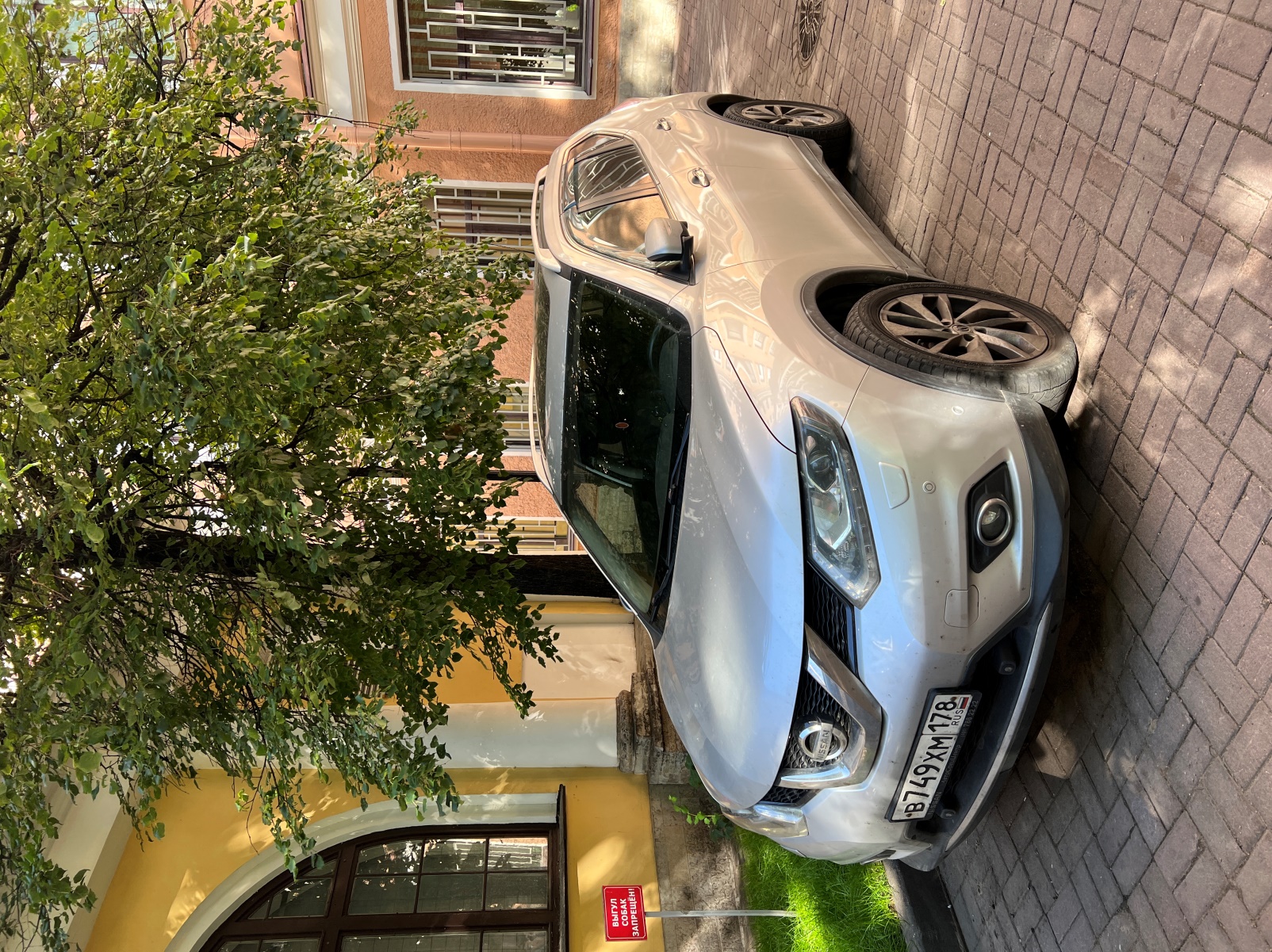 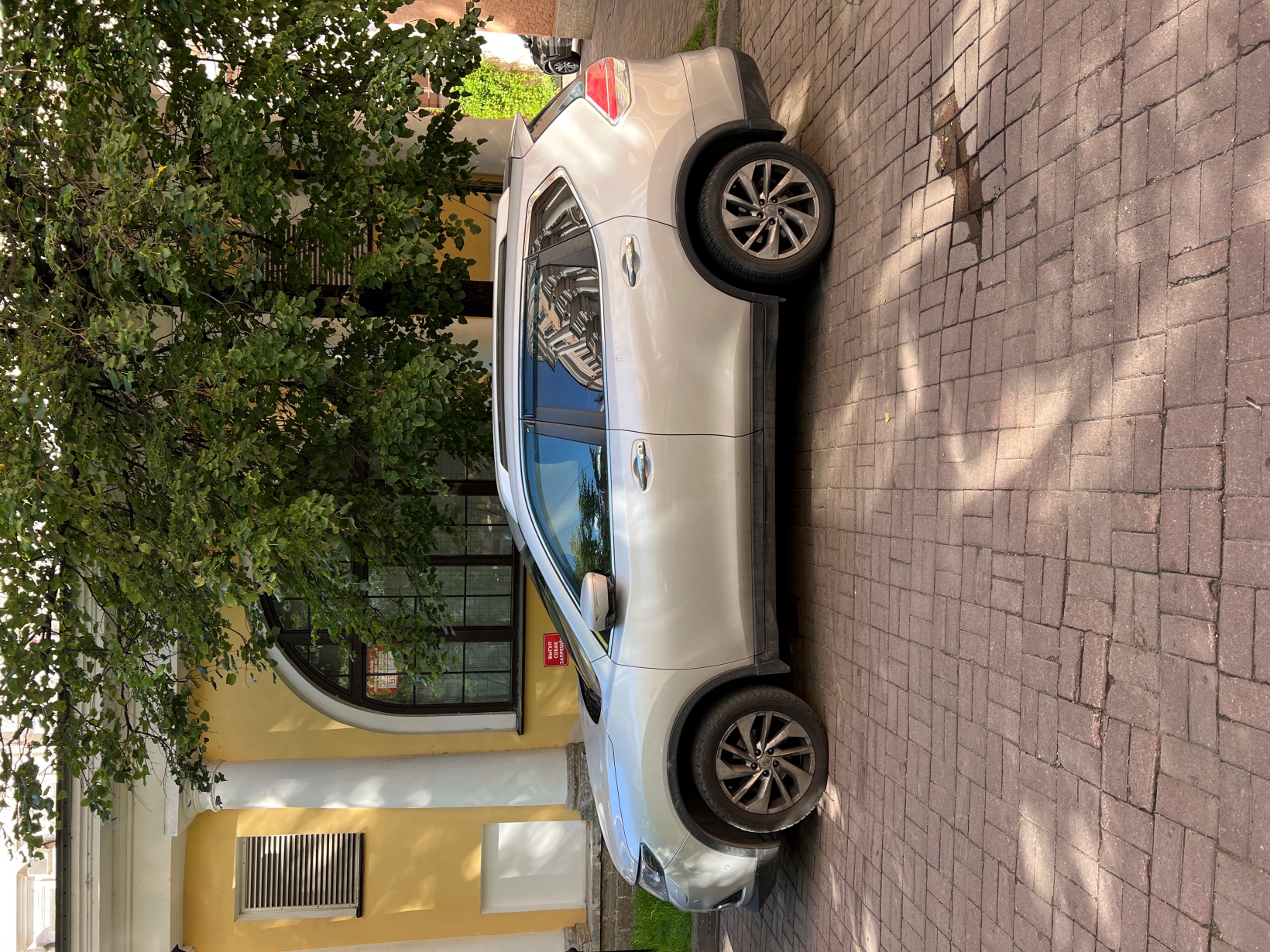 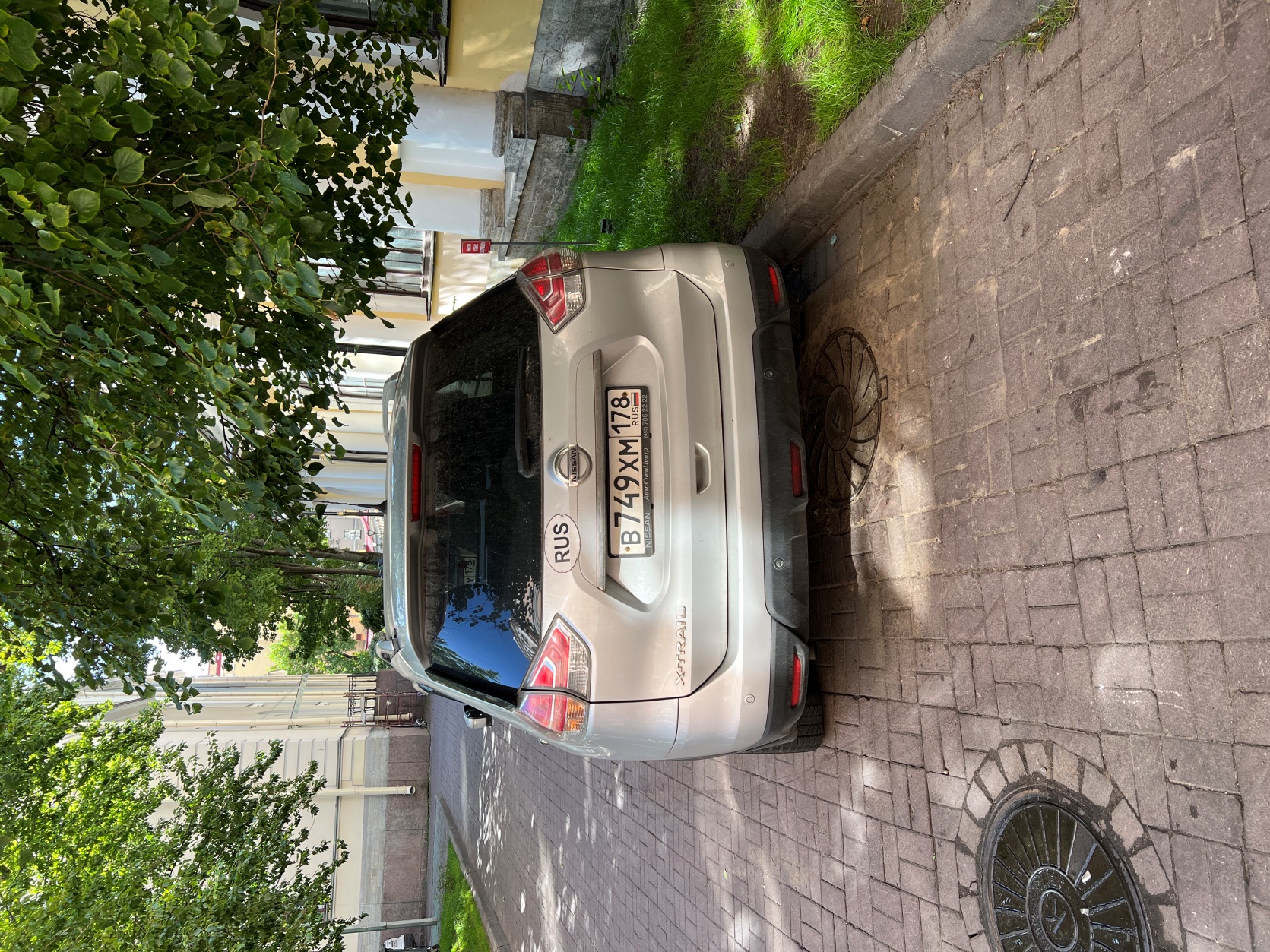 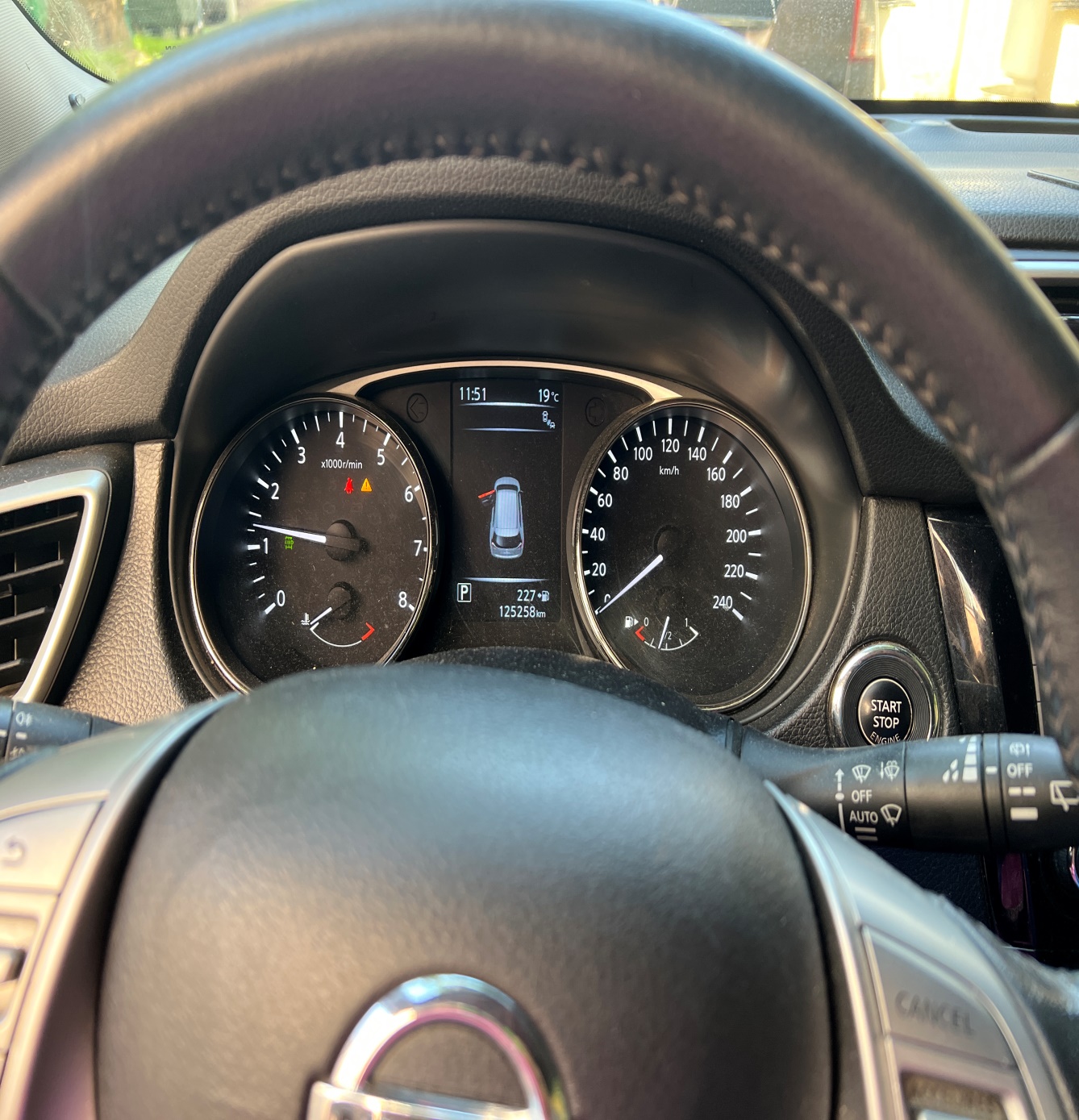 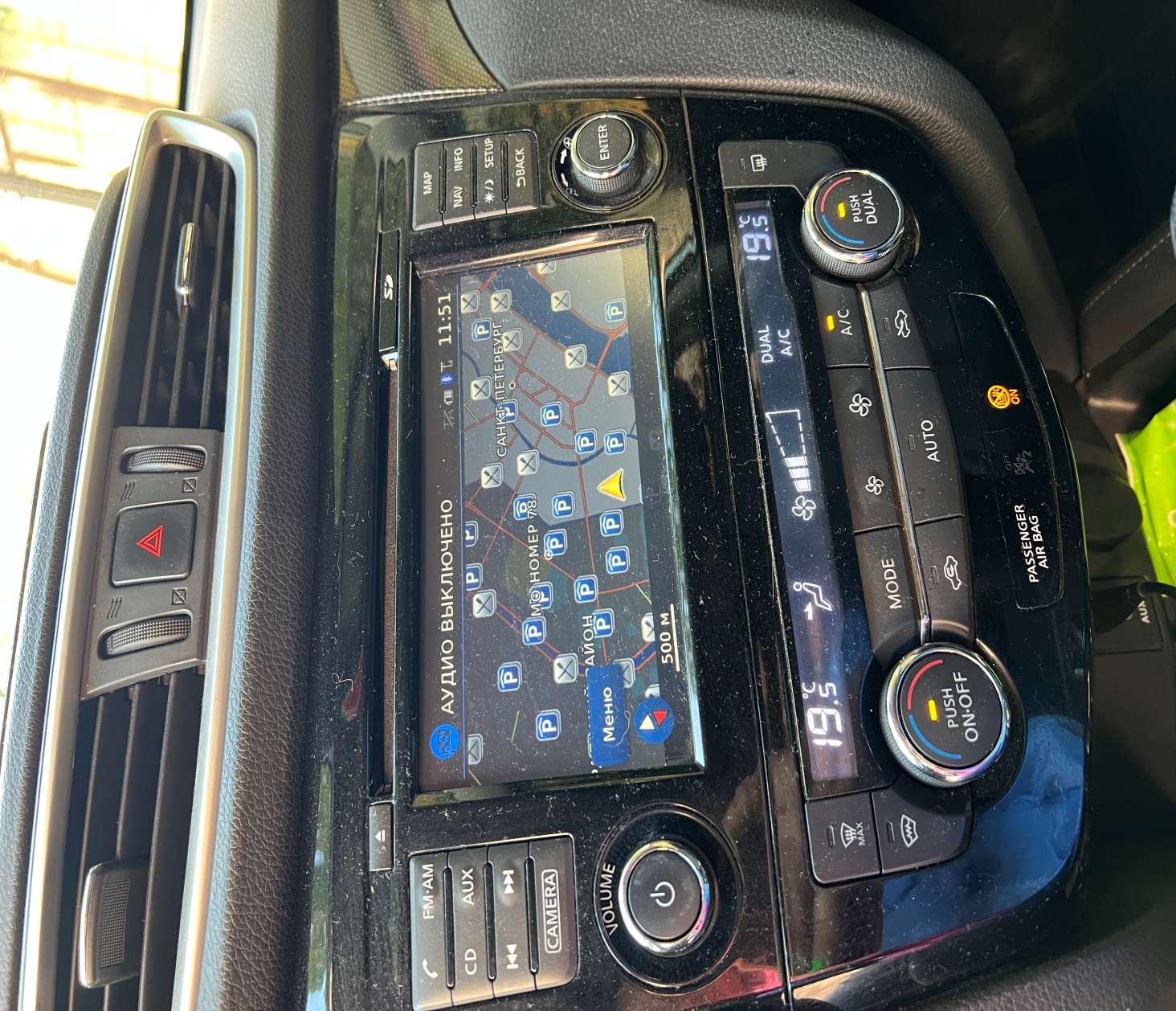 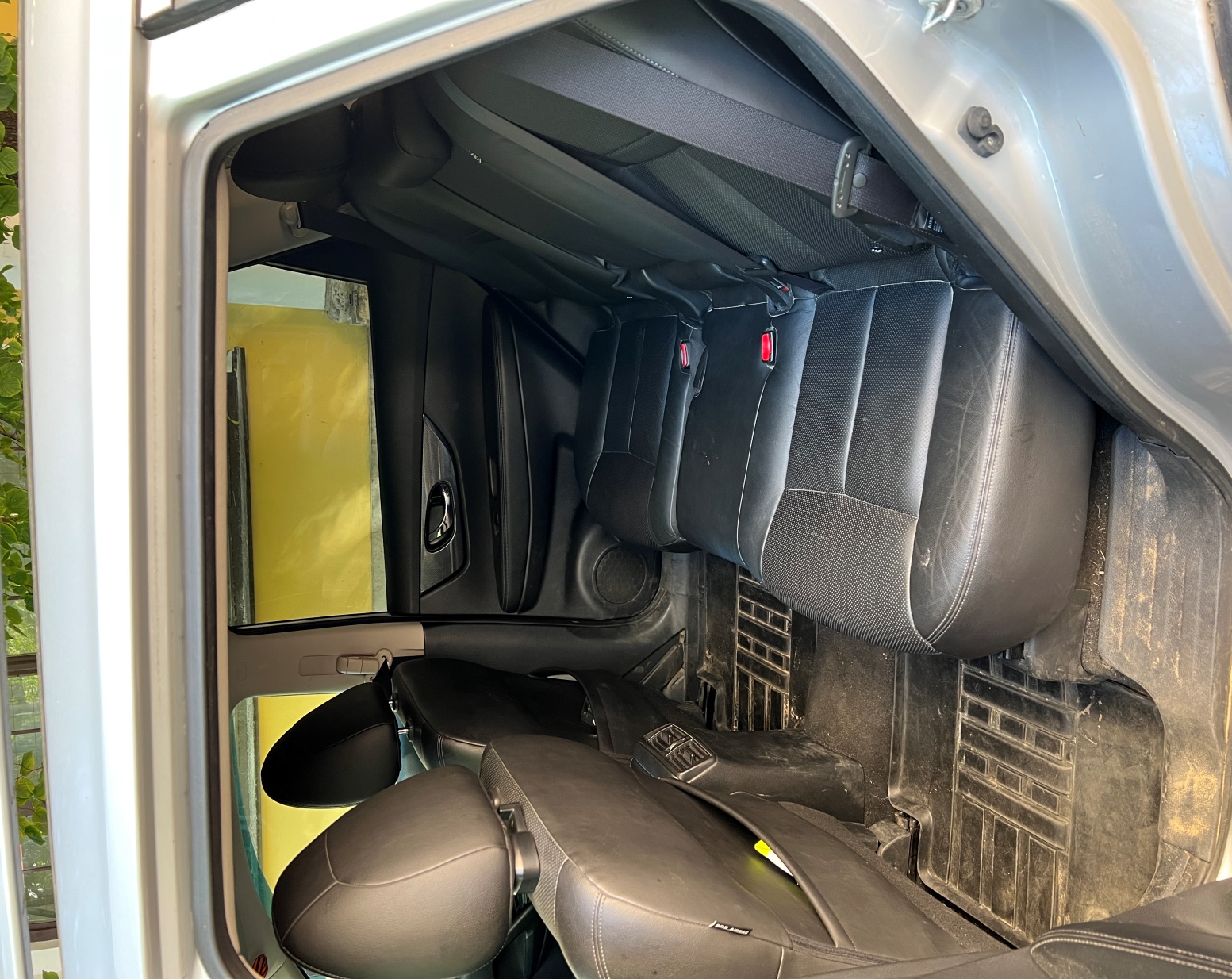 ПродавецМестная администрация внутригородского муниципального образования             Санкт-Петербурга муниципальный  округ Дворцовый округ (Местная администрация МО МО Дворцовый округ)л/с 04723002690	ИНН 7841326892, КПП 784101001ОКАТО 40298561000Номер казначейского счета получателя 03100643000000017200Номер счета банка получателя 40102810945370000005Северо-Западное ГУ Банка России г. Санкт-Петербург// УФК по г. Санкт-ПетербургуБИК 014030106КБК 97711402033030000410ОГРН 1057813165376 ОКПО 79701485ОКТМО 40908000   Покупатель